Speckle My World Hat by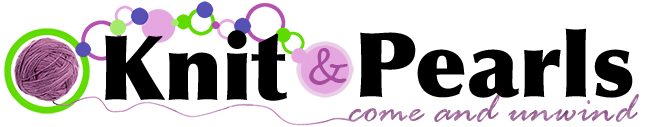 MATERIALSUS #5, 16-inch circular needleUS #7, 16-inch circular needleSet of US #7 double pointed needles4 stitch markers (one a different color from the others)GAUGE20 stitches = 4” in stockinette stitch on larger needleSIZESBaby (Child, Adult)Finished Body Circumference: 15 (17, 18 1/2) inchesFinished Height: 9 ½ (11, 12 ¼) inchesPATTERNCUFFUsing the smaller circular needles and the Long Tail Cast On, cast on 72 (80, 88) stitches, place a marker and join to work in the round, being careful to not twist the stitches.Round 1: *K2, P2, repeat from * to end of round.Repeat Round 1 until piece measures 4 (4 1/2, 5) inches from cast on edge.WORK THE BODYContinuing with larger circular needles, work in stockinette stitch (knit every stitch) until piece measures 8 (8 ¾, 9 ¾) from cast on edge.SHAPE THE CROWNNOTE: Change to double pointed needles when necessary.Round 1: [k1, ssk, k13 (15, 17), k2tog, place a marker that is a different color than the end-of-round marker] three times, k1, ssk, k13 (15, 17), k2tog. [64 (72, 80) stitches]Round 2: Knit.Round 3: [K1, ssk, knit to 2 stitches before marker, k2tog, slip marker] four times. [8 stitches decreased]Repeat Rounds 2 and 3 until 16 (16, 16) stitches remain.Final Round: [K2tog] 8 times. [8 (8, 8) stitches]FINISHCut yarn, leaving an 8-inch tail. Thread the tail onto a tapestry needle, sew it through the remaining stitches and pull tight. Bring the tail to the inside of the hat and weave it in. Weave in any remaining ends. Make pom pom with leftover yarn and attach!!